PressemitteilungCoperion und Herbold Meckesheim auf der Chinaplas 2024 Wegweisende Technologien für das Compoundieren und Recyceln von KunststoffenStuttgart, März 2024 – Auf der diesjährigen Chinaplas (23.-26. April 2024, National Exhibition and Convention Center (NECC), Hongqiao, Shanghai, PR China) präsentiert Coperion auf seinem Messestand F106 in Halle 2.1 zentrale Technologien für die Aufbereitung von Kunststoff. Im Zentrum steht der Doppelschneckenextruder STS 75 Mc PLUS, dessen spezifisches Drehmoment Coperion auf 13,6 Nm/cm³ erhöht hat. Dadurch erzielt der STS-Extruder um bis zu 20% mehr Durchsatz bei einer deutlich höheren Produktqualität. Die große Kompetenz bei Technologie- und Prozesslösungen für das Kunststoff-Recycling macht Coperion gemeinsam mit Herbold Meckesheim deutlich. Seit ihrem Zusammenschluss haben die beiden Unternehmen ihre Recycling-Technologien intensiv weiterentwickelt und optimal aufeinander abgestimmt, so dass sich die Gesamtanlagen im Betrieb durch eine äußerst hohe Effizienz auszeichnen. Exemplarisch zeigen die beiden Maschinenbauer auf der Chinaplas eine virtuelle Recycling-Anlage für PET. Besucher des Messestands können in Schlüsselkomponenten der Recyclinganlage hineinblicken und sich von verfahrenstechnischen Details der einzelnen Prozessschritte und der hohen Effizienz der jeweiligen Bauteile überzeugen.Weitere Exponate auf dem Messestand F106 in Halle 2.1 sind der Coperion Doppelschneckenextruder ZSK 26 Mc18 mit einem Coperion K-Tron K-ML-SFS-KT20 Doppelschnecken-Dosierer, der Coperion K-Tron Quick-Change Dosierer T35-QC mit 2415 Vakuum-Abscheider für das Nachfüllen von Inhaltsstoffen und der Doppelschnecken-Dosierer C/S-LW-NT28 von Colormax Systems. Darüber hinaus wird Coperion K-Tron die gravimetrischen Einfach- und Doppelschneckendosierer der ProRate PLUS-Reihe auf dem chinesischen Markt einführen und einen PLUS-S-Dosierer mit Nachfüllvorrichtung zeigen. Außerdem wird die Hochdruck-Austragsschleuse CVH 550 für Granulate zu sehen sein. STS 75 Mc PLUS: Höherer Durchsatz bei verbesserter CompoundqualitätFür die Baugröße STS 75 hat Coperion das spezifische Drehmoment des STS-Doppelschneckenextruders von 11,3 Nm/cm³ auf 13,6 Nm/cm³ erhöht. Dadurch erzielt der Compounder in allen Anwendungen eine verbesserte Produktqualität und zugleich einen um bis zu 20 % höheren Durchsatz. Maßgeblich dafür sind neben verfahrenstechnischen Anpassungen die Optimierung von Schlüsselkomponenten des Antriebs. Der neue STS 75 Mc PLUS Extruder ist mit einem leistungsstärkeren Motor und einem für das Drehmoment ausgelegten Getriebe ausgestattet. Bewährte Hochleistungswerkstoffe für die Schneckenwellen stellen die volle Übertragung des Drehmoments vom Getriebe auf die Schneckenelemente sicher. Entscheidend für die verbesserte Compoundqualität, die der STS 75 Mc PLUS erzielt, ist der höhere Füllgrad im Verfahrensteil. Er verringert die Scherbelastung und die Schmelzetemperatur und verbessert das Mischverhalten. Das Ergebnis ist eine äußerst produktschonende Arbeitsweise bei hohen Durchsätzen. Das Verfahrensteil des STS 75 Mc PLUS ist mit Heizpatronen ausgestattet, die die Wärme sehr energieeffizient genau dort erzeugen, wo sie erforderlich ist.STS-Extruder vereinen die Vorteile eines weitgehend standardisierten und daher kostengünstigeren Maschinenaufbaus mit dem verfahrenstechnischen Know-how von Coperion. Bei der Weiterentwicklung des STS 75 Mc PLUS profitiert Coperion von den umfassenden Erfahrungen mit seinen High-end-Extrudern ZSK Mc18. Die Durchsatzsteigerung des neuen STS 75 Mc PLUS um bis zu 20 % schlägt wirtschaftlich besonders positiv zu Buche: Die Kosten pro Kilo Compound sinken, und der Return on Investment ist noch schneller erreicht. Das bewährte Verhältnis Da:Di = 1,55 von Außen- zu Innendurchmesser der Schnecken hat Coperion für den STS 75 Mc PLUS unverändert beibehalten und stellt so das sichere Scale-up auf andere STS-Baugrößen sicher.Komplettanlagen für das Kunststoff-Recycling aus einer HandCoperion und Herbold Meckesheim realisieren Anlagen für verschiedenste Anwendungen des Kunststoff-Recyclings. Diese zeichnen sich durch ihre Zuverlässigkeit und die hohe Produktqualität, die sie erzielen, aus. Von der mechanischen Aufarbeitung – dem Zerkleinern, Waschen, Trennen, Trocknen und Agglomerieren von Kunststoffen – über die Handhabung der Schüttgüter sowie die Dosierung und Extrusion bis hin zum Compoundieren und der Granulierung decken die Recyclinganlagen die komplette Prozesskette für die Rückgewinnung von Kunststoffen ab.Abhängig von der Art des Kunststoffs, der recycelt werden soll, realisieren Coperion und Herbold Meckesheim Lösungen für das mechanische Recycling von Post-Industrial und Post-Consumer Waste, für das chemische Recycling, das lösemittelbasierte Recycling und für die Desodorierung.Coperion K-Tron Dosierer für maximale FlexibilitätDie Kompetenz bei allen Dosieraufgaben zeigt Coperion auf der diesjährigen Chinaplas mit einem hochpräzisen Coperion K-Tron K2-ML-D5-T35/S60 Quick-Change-Dosierer, der mit der ActiFlow™ Schüttgut-Fließhilfe und der elektronischen Druckkompensation EPC (Electronic Pressure Compensation) ausgestattet ist. Der Dosierer wird zusammen mit einem 2415 Vakuumabscheider für das Nachfüllen zu sehen sein. T35/S60 Quick-Change-Dosierer (QC) eignen sich speziell für Anwendungen, die maximale Flexibilität bei der Dosierung und bei Materialwechseln erfordern. QC-Dosierer ermöglichen den einfachen, schnellen Aus- und Einbau der Dosiereinheit inklusive Schnecken. Die intelligente Schüttgut-Fließhilfe ActiFlow™ verhindert zuverlässig die Brückenbildung schwerfließender Materialien im Edelstahltrichter. ActiFlow arbeitet ohne Produktberührung. Über sanfte Vibrationen auf die Trichterwand aktiviert ActiFlow das enthaltene Schüttgut schonend mit der optimalen Amplitude und Frequenz, die von der Steuerung automatisch basierend auf dem Schüttgutfluss angepasst werden. Die Schüttgut-Fließhilfe ist speziell für gravimetrische Differentialdosierer von Coperion K-Tron ausgelegt. Die 2400-Serie Vakuumabscheider sind ideal für Sequenzierungssysteme, bei denen hohe Förderraten erzielt oder große Entfernungen überbrückt werden müssen. Sie erfüllen hohe Qualitätsanforderungen und eignen sich für die pneumatische Förderung von Pulver, Pellets und Granulaten. Förderraten reichen von 327 bis 6.804 kg/h (720 bis 15.000 lb/h). Ausgestellt wird der 2415 Pellet-Abscheider.Darüber hinaus zeigt Coperion auf der Chinaplas 2024 den vorkonfigurierten Dosierer ProRate PLUS in der Baugröße S mit einem 2410 Vakuumabscheider zur Nachfüllung. Dieser kontinuierlich arbeitende, gravimetrische Dosierer ist sehr robust und zeichnet sich durch ein gutes Preis-Leistungs-Verhältnis aus. Die ProRate PLUS-Linie wurde als besonders wirtschaftliche Lösung für die zuverlässige Dosierung von freifließenden Schüttgütern konzipiert. Speziell für die Dosierung von Pulvern hat Coperion die ProRate PLUS Dosierer-Baureihe um den PLUS-MT-Doppelschneckendosierer erweitert.Über CoperionCoperion (www.coperion.com) ist ein weltweit führendes Industrie- und Technologieunternehmen in den Bereichen Compoundier- und Extrusionsanlagen, Sortier-, Zerkleinerungs- und Waschanlagen, Dosiersysteme, Schüttguthandling und Dienstleistungen. Coperion entwickelt, produziert und wartet Anlagen, Maschinen und Komponenten für die Kunststoff- und Kunststoffrecyclingindustrie sowie für die Chemie-, Batterie-, Lebensmittel-, Pharma- und Mineralstoffindustrie. Coperion beschäftigt weltweit über 5.000 Mitarbeiter in seinen drei Geschäftsbereichen Polymer, Food, Health & Nutrition und Aftermarket Sales & Service sowie in seinen mehr als 50 Vertriebs- und Servicegesellschaften. Coperion ist eine Tochtergesellschaft von Hillenbrand (NYSE: HI), einem globalen Industrieunternehmen, das hochentwickelte, prozessrelevante Verarbeitungsanlagen und Lösungen für Kunden in einer Vielzahl von Branchen auf der ganzen Welt anbietet. www.hillenbrand.com  
Liebe Kolleginnen und Kollegen, 
Sie finden diese Pressemitteilung in deutscher, englischer und chinesischer Sprache und die Farbbilder in druckfähiger Qualität zum Herunterladen im Internet unter https://www.coperion.com/de/news-media/pressemitteilungen/  .Redaktioneller Kontakt und Belegexemplare: Dr. Jörg Wolters, KONSENS Public Relations GmbH & Co. KG,
Hans-Böckler-Str. 20, D - 63811 Stockstadt am Main, Deutschland
Tel.: +49 (0)60 27/ 99 00 5-0
E-Mail: mail@konsens.de, Internet: www.konsens.deDer neue Coperion-Doppelschneckenextruder STS 75 Mc PLUS erzielt mit einem erhöhten spezifischen Drehmoment von 13,6 Nm/cm³ bis zu 20% mehr Durchsatz bei verbesserter Produktqualität. Bild: Coperion, Stuttgart, DeutschlandAnlagen für das Kunststoff-Recycling von Coperion und Herbold Meckesheim zeichnen sich durch ihre Zuverlässigkeit aus und erzielen eine sehr hohe Produktqualität des Rezyklats.Bild: Coperion, Stuttgart, DeutschlandMit dem gravimetrischen Dosierer K2-ML-D5-T35 stellt Coperion K-Tron auf der Chinaplas eine Lösung für hochpräzises und zuverlässiges Dosieren vor.  Foto: Coperion K-Tron, SchweizDie ProRate PLUS Dosiererlinie mit Nachfülllösungen ist einfach, robust und zuverlässig.Photo: Coperion K-Tron, SwitzerlandKontaktKathrin FleuchausMarketing CommunicationsCoperion GmbHTheodorstraße 1070469 Stuttgart/DeutschlandTelefon +49 (0)711 897 25 07kathrin.fleuchaus@coperion.comwww.coperion.comKontaktKathrin FleuchausMarketing CommunicationsCoperion GmbHTheodorstraße 1070469 Stuttgart/DeutschlandTelefon +49 (0)711 897 25 07kathrin.fleuchaus@coperion.comwww.coperion.comKontaktKathrin FleuchausMarketing CommunicationsCoperion GmbHTheodorstraße 1070469 Stuttgart/DeutschlandTelefon +49 (0)711 897 25 07kathrin.fleuchaus@coperion.comwww.coperion.com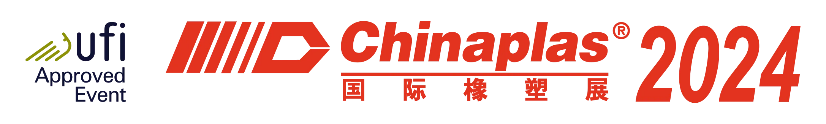 KontaktKathrin FleuchausMarketing CommunicationsCoperion GmbHTheodorstraße 1070469 Stuttgart/DeutschlandTelefon +49 (0)711 897 25 07kathrin.fleuchaus@coperion.comwww.coperion.com